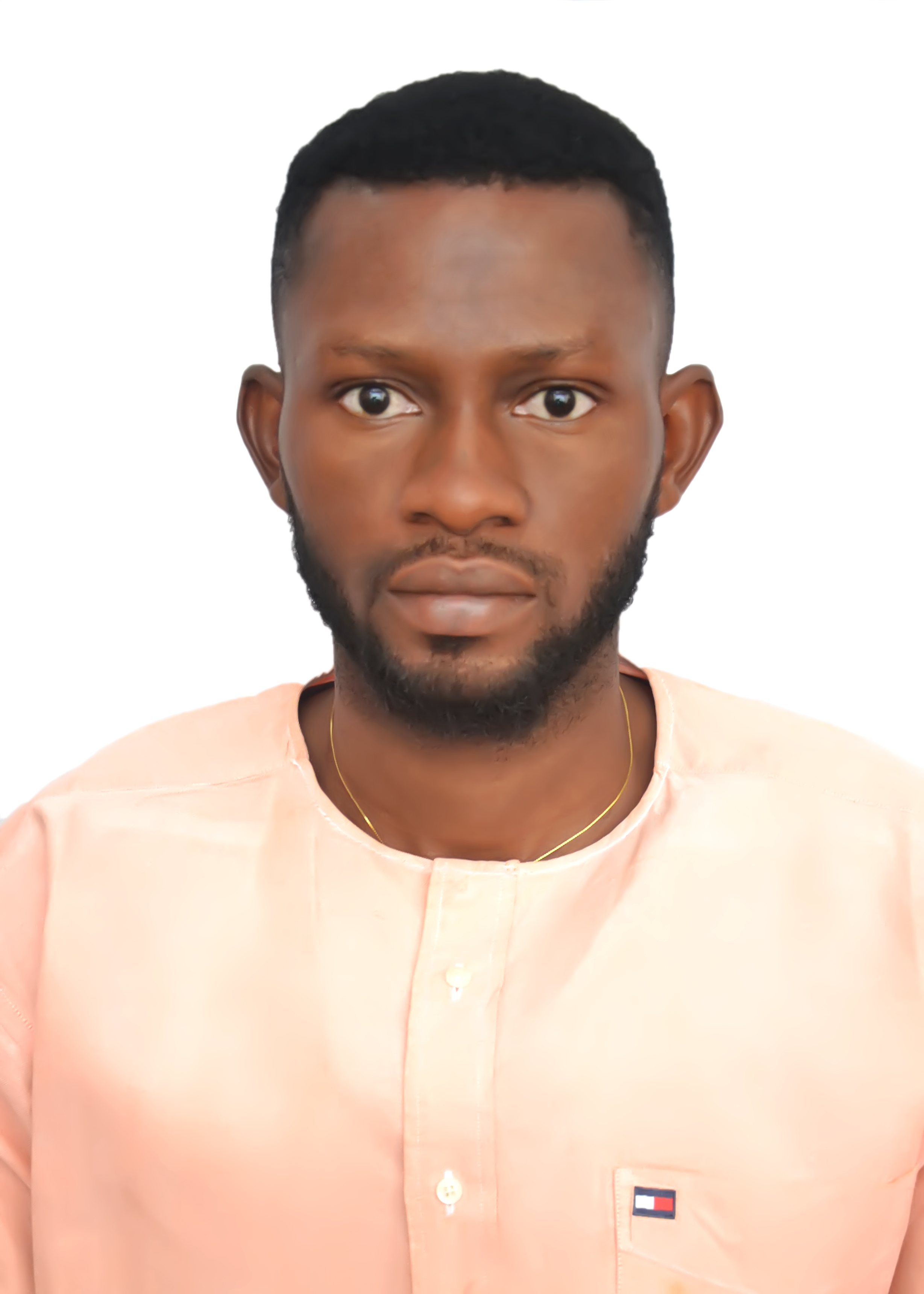 CHUKWU EMMANUEL PHILIPHouse on the Rock Church Bauchi, brishi gandoEmail:chukazin@gmail.comTel: 07067413189PERSONAL PROFILEEnergetic graduate of computer science, seeking ICT / Computer, data analysis, Administrative and Finance officer position in any organization. Equipped with a broad knowledge of concepts and strategies to yield the best possible financial outcomes in all areas. Familiar with data analysis procedures, processes and software programs. Proficient with communication, multi-tasking and problem solving with solid track record of success in  ict/computer  and Admin Associate position.CARRIES OBJECTIVES To be part of an organization where my positive and relevant efforts and contributions would complement the activities of the establishment’s total workforce towards achieving and surpassing set goals with honesty and integrityPERSONAL DATAData of birth:				23rd December 1993Sex:					MaleState of origin			EbonyiLocal Gov’t Area:			IkwoPlace of birth:			OgajaNationality:				Nigerian Marital status:			SingleMobile:				07067413189, 09050013394Email:					chukazin@gmail.comINSTITUTIONS ATTENDED WITH DATE2016-2018			Federal Polytechnic Bauchi2012-2015			Federal Polytechnic Bauchi.2011-2012 		           Verity computer institute 2004 -2010			Veden  Secondary School okuku-yala	1998 -2004   			Army children Primary SchoolQUALIFICATIONS OBTAINED WITH DATE2021                           NYSC certificate 2018			Higher National Diploma in Computer Science (upper credit)2015			National Diploma in Computer Science (lower credit) 2010			SSCE certificate/WAEC (2010).2004			First school leaving certificate.WORKING EXPERIENCEEcobank Nigeria emab plaza branch abuja 2019 till dateLadi kwali  farm suleja niger state 2020 -2021four month industrial attachment (siwes) at Emmy2nice digital world, okuku-yala C. R. S  2015-2016RESEARCH WORKdesign and implemenation on e-library case study: Muhammadu Wabi Library Federal Polytechnic Bauchi. Multimedia video service conference front end for supplementing conference.HOBBIES Reading,Travelling , Computing,Weight Training, Surfing the Internet,  Sport (basketball, football) LANGUAGES SPOKEN LANGUAGEEnglish, Igbo, yalaREFEREESMr Raphel R  Nenlatasst.  Lecturer  Math. & Stat.  Dept.  Federal Poly Bauchi08028788460Mal.  Yamusa Idris Adamu Lecturer iii Comp. Sci.  Dept.  federal poly bauchi0803 281 8150Mr Emmanuel OgarCeo Emmy2nice Digital worldNo 1 Igoli Road Okuku Yala 07064720908